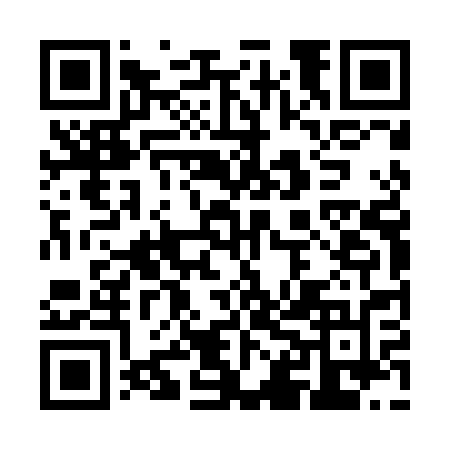 Ramadan times for Krobia, PolandMon 11 Mar 2024 - Wed 10 Apr 2024High Latitude Method: Angle Based RulePrayer Calculation Method: Muslim World LeagueAsar Calculation Method: HanafiPrayer times provided by https://www.salahtimes.comDateDayFajrSuhurSunriseDhuhrAsrIftarMaghribIsha11Mon4:014:015:5711:443:345:325:327:2112Tue3:583:585:5511:443:355:335:337:2313Wed3:563:565:5311:433:375:355:357:2514Thu3:533:535:5011:433:395:375:377:2715Fri3:513:515:4811:433:405:395:397:2916Sat3:483:485:4511:433:425:415:417:3117Sun3:453:455:4311:423:435:435:437:3418Mon3:423:425:4111:423:445:455:457:3619Tue3:403:405:3811:423:465:465:467:3820Wed3:373:375:3611:413:475:485:487:4021Thu3:343:345:3311:413:495:505:507:4222Fri3:313:315:3111:413:505:525:527:4423Sat3:293:295:2911:413:525:545:547:4624Sun3:263:265:2611:403:535:555:557:4925Mon3:233:235:2411:403:555:575:577:5126Tue3:203:205:2111:403:565:595:597:5327Wed3:173:175:1911:393:576:016:017:5528Thu3:143:145:1611:393:596:036:037:5829Fri3:113:115:1411:394:006:046:048:0030Sat3:083:085:1211:384:016:066:068:0231Sun4:054:056:0912:385:037:087:089:051Mon4:024:026:0712:385:047:107:109:072Tue3:593:596:0412:385:057:127:129:093Wed3:563:566:0212:375:077:147:149:124Thu3:533:536:0012:375:087:157:159:145Fri3:503:505:5712:375:097:177:179:176Sat3:463:465:5512:365:117:197:199:197Sun3:433:435:5312:365:127:217:219:228Mon3:403:405:5012:365:137:237:239:259Tue3:373:375:4812:365:147:247:249:2710Wed3:333:335:4612:355:167:267:269:30